Θέμα: « Πρόσκληση εκδήλωσης ενδιαφέροντος για υποβολή προσφορών πολυήμερης εκδρομής στo Bελιγράδι »Το 2ο Λύκειο Ευόσμου Θεσσαλονίκης προκηρύσσει διαγωνισμό  σύμφωνα με τις διατάξεις του άρθρου 14 παρ.1 της 129287/Γ2 Υπουργικής Απόφασης του ΥΠΔΒΜΘ (ΦΕΚ 2769/02-12-2011) για την κατάθεση κλειστών προσφορών από ενδιαφερόμενα  τουριστικά γραφεία με ισχύουσα άδεια λειτουργίας  από τον ΕΟΤ, σχετικά με την πραγματοποίηση πολυήμερης .Σχετ.: Γ2/129287/10-11-2011 Απόφαση Υπ. Παιδείας ΦΕΚ 2769 τ. Β`Παρακαλούνται τα ενδιαφερόμενα ταξιδιωτικά γραφεία να καταθέσουν οικονομική προσφορά και αντίστοιχο πρόγραμμα για τη σχεδιαζόμενη εκδρομή των μαθητών μας, τηρώντας τις παρακάτω προδιαγραφές:Προδιαγραφές – Χαρακτηριστικά της εκδρομήςΠροορισμός:  ΒΕΛΙΓΡΑΔΙΧρονική διάρκεια: 5ημέρες (4 διανυκτερεύσεις)Αναχώρηση : 5 Απριλίου 2017Επιστροφή: 9 Απριλίου 2017 Αριθμός συμμετεχόντων:  38-42  μαθητές  (ένα free)Αριθμός συνοδών : 4 καθηγητές (δωρεάν)Μεταφορικό μέσο: Μετάβαση οδικώς  6. Κατηγορία καταλύματος: Ξενοδοχείο κατηγορίας 4* (κατά προτίμηση) .Να αναφέρονται ρητώς τα ονόματα των ξενοδοχείων, η κατηγορία τους, η ιστοσελίδα τους και να υπάρχει αποδεικτικό κράτησης.7. Τύπος δωματίων: Τρίκλινα ή τετράκλινα για τους μαθητές , μονόκλινα για τους καθηγητές.8.Διατροφή: Πρωινό9.Υποχρεωτική ασφάλιση Ευθύνης Διοργανωτή σύμφωνα με την κείμενη νομοθεσία10.Πλήρης ταξιδιωτική ασφάλιση11.Ξεναγήσεις: πρόταση γραφείουΑπαραίτητοι όροιΥποχρεωτική ασφάλιση αστικής ευθύνης και ευθύνης διοργανωτή σύμφωνα με την κείμενη νομοθεσίαΑσφάλιση που θα καλύπτει τα έξοδα σε περίπτωση ατυχήματος ή ασθένειας μαθητή ή συνοδού καθηγητήΣυνοδός - ξεναγός εκπρόσωπος του πρακτορείου στο λεωφορείο Οι οικονομικές προσφορές θα πρέπει να συνοδεύονται από :Υπεύθυνη δήλωση του ταξιδιωτικού γραφείου ότι διαθέτει το ειδικό σήμα λειτουργίας, το οποίο βρίσκεται σε ισχύ, καθώς και επικυρωμένη φωτοτυπία του σήματος.Εγγυητική επιστολή διεκπεραίωσης της εκδρομήςΑσφαλιστική και φορολογική ενημερότηταΥπεύθυνη δήλωση  ότι το τουριστικό γραφείο αποδέχεται ποινική ρήτρα σε περίπτωση αθέτησης των όρων του συμβολαίου από πλευράς του (εγγυητική επιστολή με ποσό το οποίο θα καθορίσει το σχολείο)Ασφαλιστήριο συμβόλαιο με παροχές καλύψεων και ποσά (να περιλαμβάνεται και υγειονομική περίθαλψη)Οικονομικός Διακανονισμόςα) 30% με την υπογραφή του συμβολαίουβ) 50% έως την ημέρα της αναχώρησηςγ) 20% (ως ποινική ρήτρα) θα δοθεί σε δυο εργάσιμες ημέρες μετά το τέλος της εκδρομής, εάν δεν υπάρξουν προβλήματα κατά την διάρκεια της εκδρομής. Η τιμή που θα συμφωνηθεί κατά την υπογραφή του συμβολαίου, να ισχύσει μέχρι την τέλεση της εκδρομής.Οι τιμές θα αφορούν το διάστημα πραγματοποίησης της εκδρομής και όχι το χρόνο κατάθεσης της προσφοράς. Οι προσφορές θα πρέπει να έχουν κατατεθεί κλειστές στο σχολείο μέχρι  22-2-2017  και ώρα 12:00μμ.                                                                     Ο Διευθυντής                    Καπούλας Γεώργιος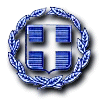 ΕΛΛΗΝΙΚΗ ΔΗΜΟΚΡΑΤΙΑΥΠΟΥΡΓΕΙΟ ΠΑΙΔΕΙΑΣ ΕΡΕΥΝΑΣ ΚΑΙ  ΘΡΗΣΚΕΥΜΑΤΩΝΠΕΡΙΦΕΡΕΙΑΚΗ Δ/ΝΣΗ Π.Ε. ΚΑΙ Δ.Ε.ΚΕΝΤΡΙΚΗΣ ΜΑΚΕΔΟΝΙΑΣΔ/ΝΣΗ Δ.Ε.  ΔΥΤΙΚΗΣ ΘΕΣΣΑΛΟΝΙΚΗΣ2Ο Ταχ. Δ/νση: Πετμεζά και ιπποδρομίου 1Ταχ. Κώδ.  : 56224Τηλέφωνο  : 2310 642595FAX : 2310642597                                                                               E-mail: mail@2lyk-evosm.thess.sch.grΕύοσμος,14/2/2017Αρ. Πρωτ.: 48Προς: Ενδιαφερόμενα Γραφεία Γενικού Τουρισμού 